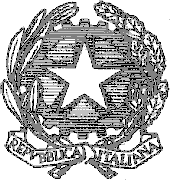 Tribunale Amministrativo Regionale della Sicilia- Sezione di Catania -Determina Prot. n  3051 del 5 novembre 2019OGGETTO: Determina a contrarre per l’affidamento mediante RDO Mepa ex art. 36 comma 2 lett. a) del d.lgs. 50/2016 del servizio di pulizia presso la sede del TAR Sicilia- Catania  -  Approvazione documentazione di gara C.I.G.  ZC02A7566EIl Segretario GeneraleVisto il regolamento di autonomia finanziaria del Consiglio di Stato e dei Tribunali amministrativi regionali approvato con Decreto del Presidente del Consiglio di Stato in data 6 febbraio 2012;Visto il d.lgs. 9 aprile 2008 n. 81 recante “Attuazione dell’art. 1 della legge 3 agosto 2007, n. 123, in materia di tutela della salute e della sicurezza nei luoghi di lavoro”;Visto l’art. 1, comma 449, l. 27/12/2006 n. 296, ai sensi del quale “tutte le amministrazioni statali centrali e periferiche… sono tenute ad approvvigionarsi utilizzando le convenzioni messe a disposizione da Consip S.p.A.;Visto l’art. 32, comma 2, d.lgs. 18/04/2016 n. 50, in base al quale “Prima dell’avvio delle procedure di affidamento dei contratti pubblici, le stazioni appaltanti, in conformità ai propri ordinamenti, decretano o determinano di contrarre, individuando gli elementi essenziali del contratto e i criteri di selezione degli operatori economici e delle offerte”; Visto l’art. 36 d.lgs. 18/04/2016 n. 50 relativo ai contratti sotto soglia;Visto il Comunicato del Presidente dell’Autorità Nazionale dell’Anticorruzione dell’11 maggio 2016, recante “Indicazioni operative alle stazioni appaltanti e agli operatori economici a seguito dell’entrata in vigore del Codice dei Contratti pubblici d.lgs. 18 aprile 2016 n. 50”;Vista la delibera ANAC n. 1097 del 26 ottobre 2016 - Linee Guida n. 4, di attuazione del D.lgs. 18 aprile 2016, n. 50, recanti “Procedure di affidamento dei contratti pubblici di importo inferiore alle soglie di rilevanza comunitaria, indagini di mercato e formazione e gestione degli elenchi degli operatori economici”;Vista la comunicazione del responsabile della prevenzione della corruzione in data 12 febbraio 2016, in tema di procedure di spesa;Vista la Circolare n. 3 del 19 giugno 2017 del Segretario Generale della Giustizia Amministrativa per l’acquisizione di beni, servizi e lavori di importo inferiore alla soglia di rilevanza comunitaria (art. 36 d.lgs. 50/2016 come modificato dall’art. 25 del d.lgs. 19 aprile 2017);Considerato che, a far data dal 28 novembre p.v. questo Ente potrebbe trovarsi privo del servizio di pulizia dei locali, in quanto è in corso una procedura per la risoluzione del contratto ai sensi dell’art. 1454 c.c. (Diffida ad adempiere: Alla parte inadempiente l'altra può intimare per iscritto di adempiere in un congruo termine, con dichiarazione che, decorso inutilmente detto termine, il contratto s'intenderà senz'altro risoluto);Considerato, pertanto, che occorre individuare una ditta cui affidare il servizio, per un tempo che si ritiene congruo in vista di una successiva gara o dell’affidamento tramite la piattaforma CONSIP - che nei prossimi mesi dovrebbe attivare il servizio per la Sicilia - per il caso in cui la ditta attualmente affidataria non adempia entro il termine indicato;DETERMINAdi utilizzare per l’aggiudicazione il criterio dell’offerta economicamente più vantaggiosa in conformità all’articolo  95 comma 3 lett. a) del Codice dei Contratti D. Lgs 50/2016, trattandosi di servizio ad alta intensità di mano d’opera;	di individuare quali clausole negoziali essenziali quelle riportate negli allegati di seguito indicati che con la presente si approvano e costituiscono della stessa parte integrante e sostanziale e saranno tutti inseriti nella piattaforma Mepa:Condizioni Generali;Capitolato tecnico; Schede metrature;D.U.V.R.I. ;Modello Dichiarazione attestante il possesso dei requisiti;Patto d’Integrità e attestazione relativa all’adempimento degli obblighi di tracciabilità;Criteri di valutazione offerta tecnica e relative schede;Schede redazione offerta tecnica;Modello di presentazione offerta economicaDi dare atto che alla presente gara saranno invitati n. 2 operatori economici iscritti al Mepa per il servizio di pulizie immobili nella città di Catania e ProvinciaDi vincolare tutte le ditte invitate al sopralluogo obbligatorio presso i luoghi dove si svolgerà il trasloco;Di stabilite i seguenti termini in relazione all’offerta:- Termine per il sopralluogo: fino al giorno precedente a quello previsto per la presentazione dell’offerta;- Termine per la presentazione dell’offerta 15 gg dalla pubblicazione sul MEPA;- Durata del servizio: 6 mesi, dal 28 novembre 2019 al 27 maggio 2020.L'importo a base d’asta è pari ad euro € 30.000,00 oltre oneri di sicurezza non soggetti a ribasso per € 300,00 (trecento/00), al netto dell’IVA, per un totale di €. 30.300,00 (IVA esclusa). Il pagamento avverrà con cadenza bimestrale posticipata previa presentazione di regolare fattura;Di nominare quale Responsabile Unico del procedimento la d.ssa Antonella Mazza;La presente determina sarà pubblicata sul sito internet della G.A. – sezione amministrazione trasparente- ai sensi dell’art. 29, comma 1, d.lgs. 50/2016.                                                                                                                        Il Segretario Generale               		                                                                        d.ssa Maria Letizia Pittari